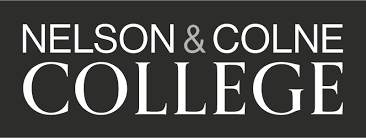 Introduction au français au niveau A-Level.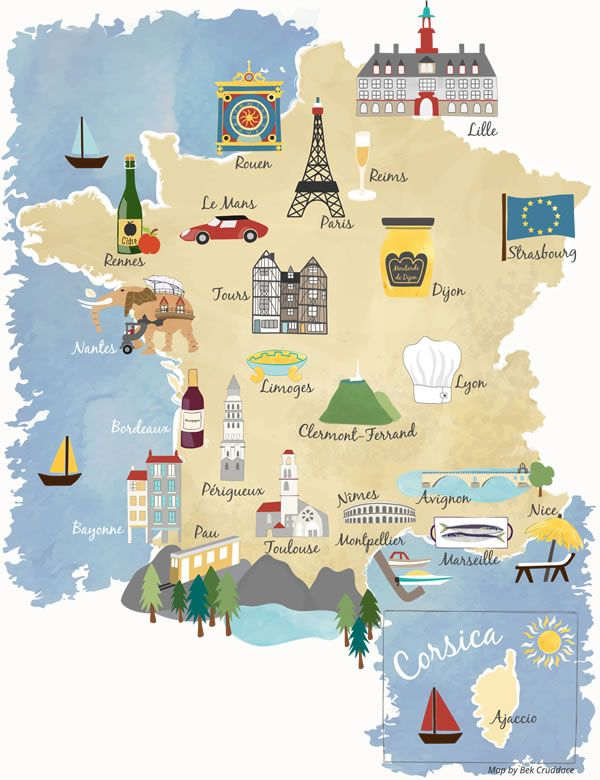 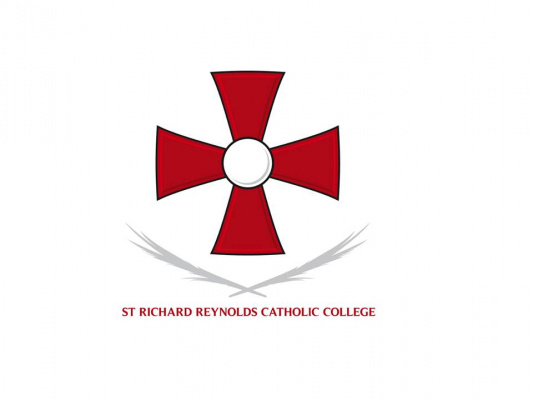 Travail d’étéWelcome to A Level French!Up to GCSE level, French (like all MFL) is a skill-based subject. This means that rather than content, you have been learning how to understand written and spoken French, and how to communicate in written and spoken French. At A Level, you are using these skills you have acquired during GCSE to explore Francophone cultures.In order to prepare efficiently for the A Level requirements, you should regularly expose yourself to the French language so you keep up your skills. To prepare efficiently for September, you need tackle French reading and listening every week as well as consolidate your knowledge of grammar. But you also need to have some fun.This workbook contains one section on each of these four aspects.Try and complete at least one activity of each category per week during the summer holidayYou will find it is taking you a step up from GCSE so do take it easy and don’t panic if you do not understand everything as it is normal at this very early stage. Focus on grasping the gist rather than all the detail. Week after week you should find this becomes easier.JOYEUSES VACANCES ET A SEPTEMBRE !John Ransonransonj@nelson.ac.ukINDEX1. DEVELOP YOUR LISTENING SKILLS…………………………………………………………………….PAGE 32. DEVELOP YOUR READING SKILLS……………………………………………………………………..PAGE  53. REVISE AND ENHANCE YOUR KNOWLEDGE OF GRAMMAR……………………………….PAGE  74. HAVING FUN IN FRENCH! ………….…………………………………………………………………….PAGE 10How to prepare for French at A Level 1: Develop your Listening skillsWatchTELEVISIONhttp://www.tv5monde.com/ Watch this channel to gain access to the last episodes of all of their TV shows. Check out their French language learning section at http://apprendre.tv5monde.com/ where you can watch clips and answer comprehension questions on what you have seen with accompanying grammar exercises.Download an app called 6play on your iPad – search in the App Store for M6. This is a popular French TV channel. Not all programmes are available outside of France, but there is a good selection and these help with listening skills.LISTEN TO THE RADIOThe great thing about listening to the radio is that you can get on with something else at the same time. Listen live using the Radio France or the Europe 1. It sometimes takes a while to buffer so be patient.Radio France (www.radiofrance.fr) Europe 1 (www.europe1.fr)Le mouv (www.mouv.fr) (this is the French equivalent to Kiss FM or Capital) Europe 2 (www.europe2.fr)WEBCASTS AND PODCASTSPick one of these suggested videos/podcasts below and listen to it several times, with subtitles first (if you have any) then without, pausing it often to try and digest the gist. You will not understand every single word and that is normal. Then try to write a short summary (50-70 words) of the article. Summarising is a new skill at A Level so it would be useful to start getting your head around it. Write the summaries in your simple GCSE vocabulary so it is written in your own words rather than copied from the articles.These websites provide challenging but manageable videos or podcasts in French about relevant topics:Ilini – has the option of displaying French/English subtitles and clicking on a word to have its translationCoronavirusPatrimoineCriminelsSport1jour1actu – simple vocabulary, all sorts of topics related to current eventsBénévolatTechnologiePolitiqueCinémaBrut – more complex and some longer videos but usually with French subtitles to support youImmigrationDiversitéMusiqueCinémaHow to prepare for French at A Level 2: Develop your Reading skillsReadKeep your own vocabulary book for new expressions you come across. You could order it alphabetically, by topic area based on what we are going to study or just use it as a diary and scribble away your French development in it.NEWSPAPERS AND MAGAZINESRead a foreign language newspaper – Le Figaro is probably the best. Le Figaro has its own website http://www.lefigaro.fr/ so that you can read the paper online. You do not have to read the paper cover to cover, just scan the headlines and pick out ONE article that grabs your attention.This website gives you access to newspapers all over the world. Here is the link to a range of French papers. http://www.mediatico.com/en/newspapers/europe/france/national/This website is a more light-hearted newspaper which covers global stories as well as gossip. http://www.20minutes.fr. Also try http://www.20minutos.fr/tv/ . This is the TV Channel for this newspaper.To catch up on the latest gossip and to see what the celebs are wearing, take a look at www.elle.fr.Websites1jour1actu provides brilliant resources for both reading and listening. Pick one of these suggested articles and read it through trying to understand the gist. You will not understand every single word and that is normal.When there is one you can complete the interactive quiz at the end to check your understanding. Then try to write a short summary (50-70 words) of the article. Summarising is a new skill at A Level so it would be useful to start getting your head around it. Write the summaries in your simple GCSE vocabulary so it is written in your own words rather than copied from the articles.FamilleTechnologieBénévolatPatrimoineMusiqueCinémaThe day provides excellent translations of English articles in French. Pick one of these suggested articles and read it through trying to understand the gist (some useful vocab is provided at the end). 
Then try to translate a passage into English and check your work by clicking the “simplified English version” option at the top. CoronavirusTechnologiePatrimoineTerrorismePolitiqueCinémaSwitch to French browsers such as and http://fr.yahoo.com/ or www.yahoo.fr as well as www.google.fr. This way, you will read French every time you log on and it will become part of your everyday activity.Look at the BBC website http://www.bbc.co.uk/languages/french/tv for links to French programmes available on line.Language skills: this website is free after 4pm and really comes into its own with its A level section. Watch news video clips, find theme related vocabulary and do listening and reading comprehensions. Find it here http://zut.languageskills.co.uk/advanced/year12.htmlOn-line dictionaryA good on-line dictionary is: http://www.wordreference.com/TIP:  When you are reading articles etc, try not to look up every word as it will take you forever. Skim and scan the text to get the gist. Remember to use the context or the article, cognates and common sense to figure out what the article is saying. Pick out a couple of words that you like the look of, that you feel may be real hurdles to getting the idea of the text, look them up carefully and add them to your vocab booklet. The aim at this stage is to get the gist of the article, not be able to translate it completely. Translation is a whole different ball game and you will learn it soon enough.You will be surprised how much more enjoyable reading will be if you really pay attention to this tip.How to prepare for French at A Level 3 : Revise and Enhance your knowledge of grammar1. Links to Grammar Practice ExercisesLanguages on line: The Grammar Revision resources onwww.languagesonline.org.uk are great as you can then select what tense you want to revise, read the explanations and complete the exercises. You can do these as often as you like and it gives you a percentage. Another useful tactic is to translate the examples and exercises into English to ensure you understand the meaning of each tense.Either choose to practice your grammar or work through some of the AS Resources.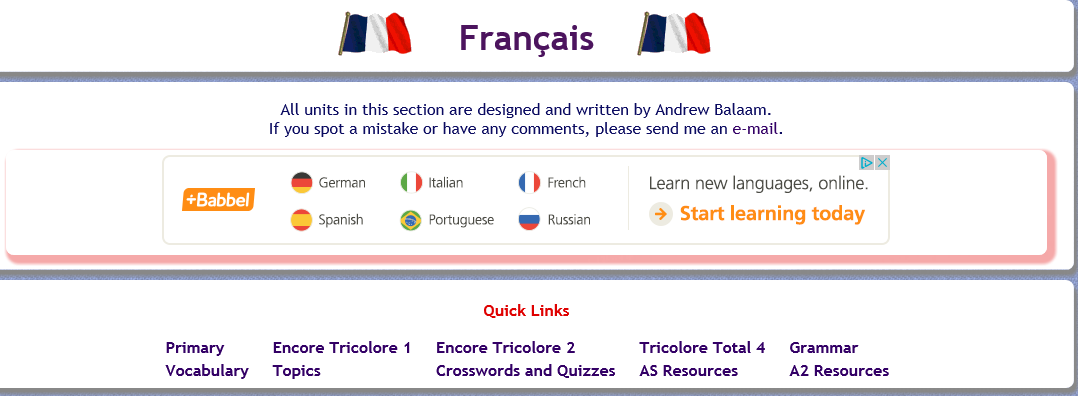 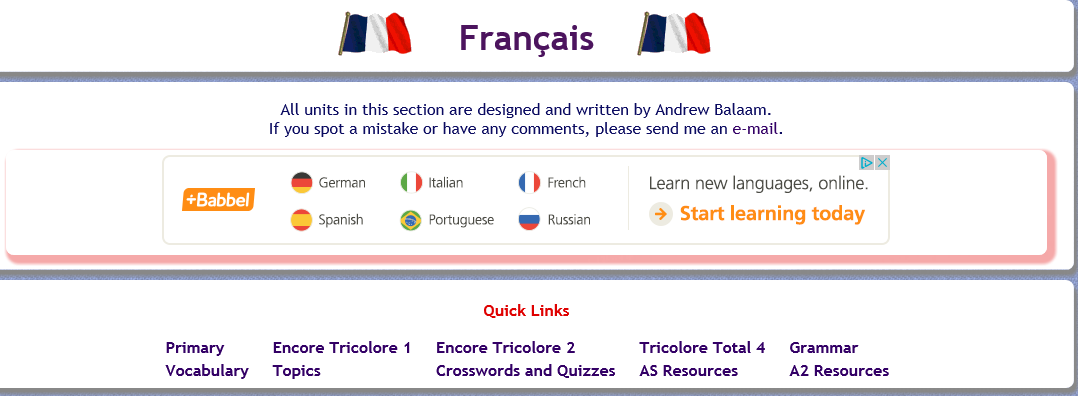 Conjuguemos: a great website for practicing your verb conjugations. Find it here: https://conjuguemos.com/Click here to access the French verb exercises.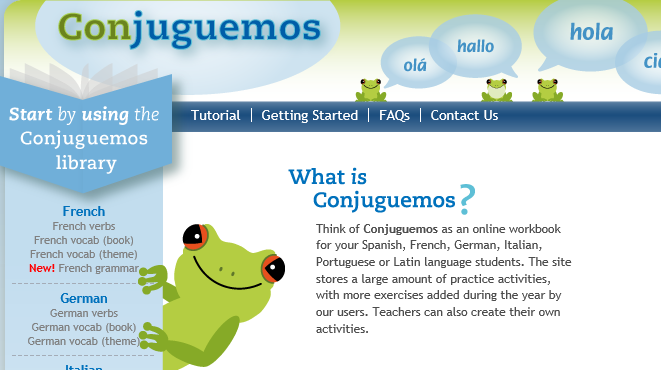 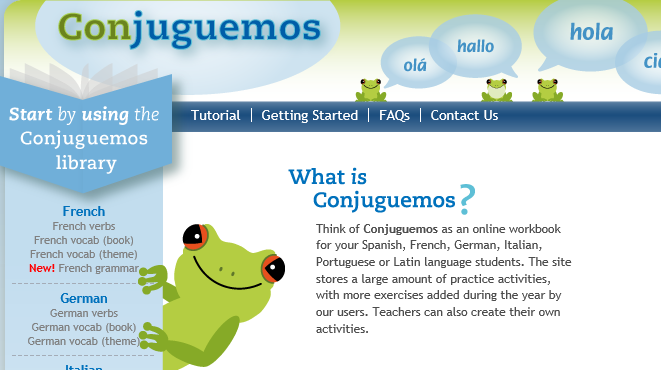 Language skills: this website is free after 4pm and really comes into its own with its A level section. Practice your verbs, pronouns, do practice translations and review other grammar points. Find it here http://zut.languageskills.co.uk/advanced/year12.html.2. Grammar. What should I know by now? To find out, go through this self-assessment checklist of the grammar for GCSE French:How did you get on?If you need further practice, work through the grammar pages of whichever GCSE textbook you are used to.However, for a more interactive and thorough practice, please pick one of these suggested websites and work on at least one tense and one other language point per week.BBC BitesizeTex’s French GrammarREFERENCES: Internetwww.languagesonline.org.uk www.s-cool.co.uk/a-level/french http://french.about.com www.verb2verbe.com www.alevelfrench.com www.frenchexams.org www.lepointdufle.net www.bbc.co.uk/languages/frenchReference booksÉlan grammar workbookEasy learning French grammar Practice in French grammarHelp yourself to French grammargeneral site with an A Level section & GCSE revision (grammar very good) good site with lots of materials & downloads (need to register but free)a really good general site for grammarsite which translates any verb in any form (F>E & E>F) click on: move up to A Level transitioninteractive revision materialsa very comprehensive search engine for French grammar interesting site especially the French slang sectionOxford CollinsNelson Thomas LongmanHow to prepare for French at A Level 4: Having Fun in FrenchAbove all though, French, needs to be FUN! The following pages should help you find that fun for yourself!NETFLIX - Top French films + TV series to watchBad Seeds (Comedy, rated 15)The Climb (Comedy, rated 15)We Are Family (Comedy, rated MATURE)Divines (Drama, rated 15)Paris is Us (Romantic film, rated 12)Twice Upon a Time (Romantic TV drama, rated 15)Ares (Action & Adventure, rated MATURE)* Make sure you put audio in original French with English subtitlesYou tube links for French learners    Music   - If you like a track, search for the karaoke version – many exist!Easy French  interviews about French pop music https://www.youtube.com/watch?v=xce94WvytgoLEJ – female group  https://www.youtube.com/watch?v=diOZna03YMohttps://www.youtube.com/watch?v=B9pF9kqWNJ4Grand Corps Malade – poetic Parisien slam raphttps://www.youtube.com/watch?v=RcxRMikZrbYIndila – female vocalisthttps://www.youtube.com/watch?v=ZthUo-Z97uwhttps://www.youtube.com/watch?v=sI8vLseTYs8- bilingual lyricshttps://www.youtube.com/watch?v=VvjD-OBtg3Uhttps://www.youtube.com/watch?v=ImI1TghBZNMAngèle – New wave French pop female composer and vocalisthttps://www.youtube.com/watch?v=W8t1yymfqRI  Oui ou nonhttps://www.youtube.com/watch?v=EHxT1JKLYes tout oublierhttps://www.youtube.com/watch?v=FdkgDZg19jc  Duo with Philippe KaterineRoméo Elvis – brother of Angèle- cheeky Belgian rapper!https://www.youtube.com/watch?v=JmIPRfMhzlM  soleilSuzane – conscious electropophttps://www.youtube.com/channel/UCY0I0w7JbRyn-5p5Ni9Z9_AZaho – female vocalisthttps://www.youtube.com/watch?v=89TdUMfYhzQStromae – the daddy of Euro Dance music French style!https://www.youtube.com/watch?v=LhddrZJ98SIhttps://www.youtube.com/watch?v=37StRy0LEbI  feat OrelsanBig flo et oliFeat Squeezy https://www.youtube.com/watch?v=0S-0jhWMYMc&list=RDEMC0-ZAoKC21J63CqqVfdcng&index=2https://www.youtube.com/watch?v=wRFb5M2o6-kCoeur de pirate – Canadien female vocalisthttps://www.youtube.com/watch?v=012QM1nSImULouane – star of the film La famille Belierhttps://www.youtube.com/watch?v=TbKyQWaY1SoVitaa et Slimane – love balladshttps://www.youtube.com/watch?v=mdg1fFSAoEwGeneral site with over 50 songs in French and English - some classics, some pop, some a little different!https://www.youtube.com/channel/UCLOGvUn51HA7iVgUL2yFS6g/videosBon entendeur  Background poppy stuffhttps://www.youtube.com/watch?v=bKUMaibnQKUFrench reggaeMasillia Sound System – from Marseillehttps://www.youtube.com/watch?v=CRX835B6GxsKhalifa –Monsieur Addy’s Childhood friend from Normandyhttps://www.youtube.com/watch?v=81CxL8OaE74&list=OLAK5uy_lSN8OlQ75gr9xNX3RkUg-uQ7VEtbUPsIw&index=2 Quitte-moihttps://youtu.be/mfh5jxuI2sY - I wanna KnowCartoonsPeppa Pighttps://www.youtube.com/watch?v=--N-tHiq_CoTchoupihttps://www.youtube.com/watch?v=bTxFrk02CmY&list=PLvlBJX9yXVggEIOXVOqRG1Sux5AdiSHi6Caillouhttps://www.youtube.com/watch?v=Kp1cgcSALLgTrotrohttps://www.youtube.com/watch?v=XIZ2gLCkv5YFrench Music – Weekly PlaylistsTo help keep you entertained, each week, listen to a playlist of eight French songs to listen to. Listen to as many songs you can and make a note of any songs you particularly enjoyed. TAKE IT FURTHER:To improve your listening skills and learn about French culture, take it further by listening to a French song and complete the activities:Translate the song title into English eg  'La Thune' by AngèleListen to the song 2-3 times and note down at least 5 French words that you recognise. Translate them into English.Read the lyrics to check if you were right and to check your spelling. Write a sentence in French to give your opinion of the song (i.e. Did you like the song? Why? What did you think of the video?) and email it to your teacher. Include as much quality and complex language as you can!Some Useful phrases…Ma chanson préférée est …  > My favourite song is …la chanson qui s’appelle … de … > the song which is called … by …Ça me plaît car/parce que… > I like it because ….j’aime bien la vidéo > I really like the video ça me donne envie de danser/chanter > it makes me want to dance/singPlaylist 11) Bigflo & Oli 		Demain 			https://www.youtube.com/watch?v=d-VE9Kba3GY2) Louane 		Avenir			https://www.youtube.com/watch?v=niyGWxVE-e43) Ben l’Oncle Soul	Soulman			https://www.youtube.com/watch?v=69ptYXvUo7M4) Soprano		Zoum			https://www.youtube.com/watch?v=jQgrOe93kRQ5) 47Ter			Côte ouest		https://www.youtube.com/watch?v=nPwGvjd2zOU6) Black M		Mon beau-frère		https://www.youtube.com/watch?v=N6nZ8B2rtdU7) Olivier Dion		Si j’étais son soleil	https://www.youtube.com/watch?v=kSH__16jbDU8) Boulevard des airs	Allez reste		https://www.youtube.com/watch?v=lM3R1vkb21sPlaylist 21) L.E.J			Liberté, égalité		https://www.youtube.com/watch?v=3CSyUALR31E2) Gavin James 		Always			https://www.youtube.com/watch?v=sTHlIdqXSL0     ft. Philippine3) Calogero 		Je joue de la musique	https://www.youtube.com/watch?v=SPK9fxvvbfk4) OrelSan		Rêves bizarres		https://www.youtube.com/watch?v=iXzBdNjpYw05) Angelina 		Maman me dit		https://www.youtube.com/watch?v=7BOtRTM_Y7I6) Stromae		Formidable		https://www.youtube.com/watch?v=S_xH7noaqTA7) Arcadian 		Petit à petit		https://www.youtube.com/watch?v=-ow0ODm_tG0	8) Erza Muqoli		Je chanterai		https://www.youtube.com/watch?v=EiAej_sSpbIPlaylist 31) Camélia Jordana	Dans la peau		https://www.youtube.com/watch?v=J1rJiQ0B5eY2) Madame Monsieur	Les lois de l’attraction	https://www.youtube.com/watch?v=6eiYgGDMp1Q3) Shy’m 		L’Effet de serre		https://www.youtube.com/watch?v=EH305KFp5mA4) Toofan (ft Louane)	La vie là-bas		https://www.youtube.com/watch?v=jG1A0Cy3qYo5) Georgio		Miroir			https://www.youtube.com/watch?v=GKrG4_3Q1FY6) Disiz la peste		Ça va aller		https://www.youtube.com/watch?v=waddvefgkBw    7) Christophe Maé	Les gens			https://www.youtube.com/watch?v=qJ5GiJYfOfg8) Tryo 		             L’hymne de nos campagnes	https://www.youtube.com/watch?v=u5WPt7cBpfgPlaylist 41) Kids United		Mama Africa		https://www.youtube.com/watch?v=Nn1Zs_ijOZA2) Aöme			Seul à seul		https://www.youtube.com/watch?v=AMeGhmrRh9E3) Christine & the Queens	La marcheuse		https://www.youtube.com/watch?v=CneMUoqpebo4) Marie-Mai		Élever			https://www.youtube.com/watch?v=1Hgx2QBhU_I5) Maître Gims 		La même		https://www.youtube.com/watch?v=fC6YV65JJ6g     (ft Vianney) 		6) Hervé			La peur des mots		https://www.youtube.com/watch?v=qbprFhA1b8U7) Dadju			Compliqué		https://www.youtube.com/watch?v=bFEP26jCtsQ8) Léonie 		Voulez-vous		https://www.youtube.com/watch?v=SASWnVYToKEPlaylist 51) M Pokora		Tombé			https://www.youtube.com/watch?v=HX5l5DxmmBw2) Marwa Loud		Fallait pas		https://www.youtube.com/watch?v=5UV1aEkBgAk3) Magic System		Magic in the air		https://www.youtube.com/watch?v=BAkqJT_sMKQ4) Les Trois Accords	Bactérie #1		https://www.youtube.com/watch?v=xSj2kl_adk85) Angèle		La thune			https://www.youtube.com/watch?v=m3YX8zlR4BU6) Coeur de Pirate	Ne m’appelle pas		https://www.youtube.com/watch?v=g__iNTJ19cs7) L.E.J.			Summer 2016		https://www.youtube.com/watch?v=OYDNfujwD1Y8) Philippine		C’est beau, c’est toi	https://www.youtube.com/watch?v=82kJAYGEgX0I DO NOT KNOWNEED TO LEARNQUITE CONFIDENTFULLYCONFIDENTNouns: gender, singular and plural formsArticles: definite (le, la...), indefinite (un, une)Partitive (de, du...)Adjectives: agreements (fem, pl...)Position/word ordercomparative and superlative (plus, la plus..)comparative and superlative irregular (mieux...)demonstrative (ce, cet, cette, ces)indefinite (chaque, quelque)possessive (mon, ta...)interrogative (quel, quelle...)Adverbs: comparative and superlativeinterrogative (comment, quand)Quantifiers/intensifiers (très, assez...)Pronouns: Subject (je, tu...)object: direct and indirect (le, lui...)position and order (je la lui donne)reflexive (me, te...)relative (qui, que,)object: direct and indirectdisjunctive/emphatic (moi...)indefinite (quelqu’un)possessive (le mien...) (R)interrogative (qui, que)use of y, en (+ word order)Verbs: modes of address (tu, vous)Impersonnel verbes (il pleut / il faut...)verbs + infinitiveverbs + infinitive + prepositionVerbs + à (je m’intéresse à)Verbs + de (je viens de)negatives (ne..plus, pas...)Interrogative [question] forms (avez-vous...)Present (regular)Present (irregular)Perfect with avoirPerfect with êtrePerfect with reflexivesImperfectFutureNOT KNOWNEED TO LEARNQUITE CONFIDENTFULLYCONFIDENTConditionalPluperfect (j’avais eu...)Indirect speechInversion after speech Prepositions: à, au...with countries, towns, placeswith month, dates, timedepuis, venir deNumber, quantity and timeConjunctions (pour, aussitôt que etc.)